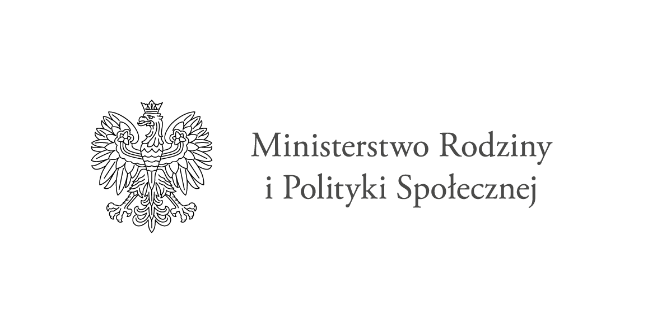 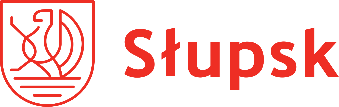 A N K I E T APOTRZEB OSÓB NIEPEŁNOSPRAWNYCH IMIĘ I NAZWISKO ………………………………………………………………………………………………………………………………………WIEK: ………………………………………………………………………………………………………………………………………ZAINTERESOWANIA ………………………………………………………………………………………………………………………………………………………………………………………………………………………………………………………………………………Czas powstania niepełnosprawności: od urodzenia		 w wyniku wypadku	 w wyniku chorobyPosiadany stopień niepełnosprawności: znaczny stopień niepełnosprawności/I grupa inwalidzka/całkowita niezdolność do pracy i niezdolność do samodzielnej egzystencji umiarkowany stopień niepełnosprawności/II grupa inwalidzka/całkowita niezdolność do pracyRodzaj niepełnosprawności: osoba niewidoma osoba słabowidząca	 osoba niedosłysząca		 osoba niepełnosprawna ruchowo poruszająca się na wózku inwalidzkiminne schorzenia - proszę podać jakie………………………………………………………………………………………………………………………………………………………………………………………………………………………………………………………..     Czy korzysta Pan/Pani ze wsparcia środowiskowego na terenie miasta?          tak, jakiego..............................................................................						          nieCzy korzysta Pan/Pani z pomocy finansowej ze strony instytucji publicznych? nie tak, proszę podać, z jakiej pomocy Pan(i) korzysta: renta socjalna renta z tytułu niezdolności do pracy renta rodzinna świadczenia rodzinne zasiłek stały zasiłek dla bezrobotnych inne: .........................................................................Czy należy Pan/Pani lub działa w organizacji pozarządowej? nie tak, proszę podać nazwę organizacji: ……………………………………………………………………………………………………………………………………………………...…………………………………………………………………………………………................................................W jakim budynku Pan/Pani mieszka? Można zaznaczyć max dwie odpowiedzi w domku jednorodzinnym  w budynku do 3 piętra w budynku powyżej 3 piętra  w budynku wyposażonym w windę  w budynku bez windy innym, proszę wpisać jakim? …………………………………………………………………………………………………..Ile osób mieszka wspólnie z Panem/Panią?  0  1  2Jak najczęściej porusza się Pan/Pani w domu?  poruszam się samodzielnie poruszam się samodzielnie korzystając z pomocy, np. kul, balkonika poruszam się korzystając z pomocy innej osoby poruszam się na wózku inwalidzkim  jestem osobą leżącą Jak często wychodzi Pan/Pani z domu?: codziennie kilka razy w tygodniu kilka razy w miesiącu jestem osobą niewychodzącąProszę zaznaczyć, jakie bariery utrudniają Panu/Pani wychodzenie z domu, w którym Pan/Pani mieszka: można zaznaczyć więcej niż jedną odpowiedź nie dotyczy, nie ma takich barier  brak windy  brak poręczy  schody  nierówny chodnik/dziury w chodnikuProszę wskazać najczęsztsze kierunki wyjścia z domu:   praca / szkoła   lekarz / rehabilitacja   urząd   inneCzy porusza się Pan/Pani po mieście samodzielnie tj. bez udziału osób  trzecich?   często   rzadko   nigdyW przypadku udzielenia odpowiedzi rzadko lub nigdy proszę wskazać dlaczego?..............................................................................................                     .............................................................................................................................................................................................……………………………………………………………………………………………………………………………Czy korzysta Pan/Pani z funkcjonującej na terenie miasta komunikacji miejskiej?    często    rzadko    nigdyW przypadku udzielenia odpowiedzi rzadko lub nigdy proszę wskazać dlaczego................................................................................................................................................................................................................................................................................................................Wyrażam zgodę na przetwarzanie moich danych osobowych zawartych w niniejszym zgłoszeniu dla potrzeb niezbędnych do realizacji Programu „Asystent osobisty osoby niepełnosprawnej” – edycja 2021 (zgodnie z rozporządzeniem Parlamentu Europejskiego i Rady (UE) 2016/679 z dnia 27 kwietnia 2016 r. oraz ustawą z dnia 10 maja 2018 r. o ochronie danych osobowych (Dz. U. z 2019 r. poz. 1781).  …....................................................................................(Imię i nazwisko)                        